Beatriz Calahorra Vidarte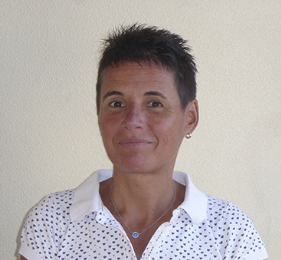 DATOS PERSONALESDirección: C/Irati 15, 31620 Gorráiz de Egüés (Navarra) Fecha de nacimiento: 20.02.1971  647 090 828  bcalahorrav@gmail.com www.linkedin.com/in/BeatrizCalahorraVidarteCarnet de conducir B. Vehículo propio. PERFIL PROFESIONALLicenciada en Farmacia con experiencia en industria farmacéutica y atención farmacéutica. Con formación e intereses en el comercio, marketing, ventas, transporte, distribución y logística internacionales. Buenas capacidades comunicativas en varios idiomas, ruso C1, alemán B1, inglés C1, francés A2. Habituada al trato de cara al público. Me considero una profesional meticulosa y organizada, con gran capacidad de adaptación y perseverancia en el trabajo. FORMACIÓN ACADÉMICALicenciada en Farmacia por la Universidad de Navarra (Pamplona) especialidad en Farmacia Hospitalaria 09/1989-06/1994. Diplomada en Sanidad-Salud Pública. Escuela Nacional de Sanidad, Instituto de Salud Carlos III (Madrid) 06/1995.Farmacéutico Especialista en Farmacia Industrial y Galénica. Universidad Complutense (Madrid) 06/2005. Curso de Comercio Internacional. Cámara Navarra de Comercio, Industria y Servicios 09/2016. Curso de Logística y Transporte Internacional. EENI Global Business School (Tarragona) 09/2016-10/2016. Master en Logística, Transporte y Distribución Internacional. Certificación Universitaria de Logística y Operaciones Internacionales. Euroinnova Business School (Granada) 10/2016.Curso de Jefe de Ventas y Exportación Internacional. Euroinnova Business School. Universidad Camilo José Cela (Madrid) 01/2017.Curso de Técnico Profesional en Comercio Internacional. Universidad Camilo José Cela (Madrid) 01/2017.Curso de postgrado Experto en Gestión Aduanera. ESNECA Business School (Lérida) 01/2017.EXPERIENCIATraducciónEn la Industria FarmacéuticaEn Atención FarmacéuticaIDIOMASRuso: Nivel C1, TRKI Universidad Estatal Lomonosov (Moscú). Estancias de estudio en Moscú, San Petersburgo y Ekaterimburgo. Nivel elevado en conversación, lectura y escritura. Familiarizada con la cultura y costumbres de la Rusia moderna. Alemán: Nivel B1, Zertifikat Deutsch als Fremdsprache (DaF) Goethe Institut (Pamplona). Inglés: Nivel B2, Escuela Oficial de Idiomas de Pamplona. Francés: Cursando actualmente Nivel A2. INFORMÁTICANivel usuario en Microsoft Office. OTROS CONOCIMIENTOSCOMERCIO INTERNACIONAL: Análisis de la capacidad exportadora de la empresa. Identificación y selección de mercados. Elaboración de planes de exportación. Marketing internacional. Contratación, transporte y seguro internacional. Medios de cobro. Documentación para la exportación.LOGÍSTICA: Logística y operaciones internacionales. Planificación y gestión de la demanda. Gestión de inventarios. Gestión de proveedores. Optimización de la cadena logística.MARKETING INTERNACIONALGESTIÓN ADUANERAActualmenteTraducción de textos técnicos, jurídicos y comerciales español<>ruso<>inglés. GEF (Global Education Facilitators, LLC) Moscú.1995-1999Departamento de Tecnología Farmacéutica, Universidad de Navarra. Becario de investigación del Gobierno de Navarra (1 año y 8 meses) y Ayudante de Investigación (1 año y 11 meses)Desarrollo, ensayo y producción de formas farmacéuticas (medicamentos) para la industria farmacéutica. Estudios de preformulación, fabricación piloto y estabilidad de producto terminado. Implantación de GLP (buenas prácticas de laboratorio) y de GMP (buenas prácticas de fabricación) en  planta piloto de fabricación de medicamentos para uso clínico humano.Planificación y gestión de la producción.Control de calidad de medicamentos y desarrollo de técnicas analíticas. 08/1997-02/1998Ayudante de investigación. Departamento de Farmacología Clínica. Clínica Universidad de Navarra. Ensayos clínicos de medicamentos en humanos. Ayudante de investigación. Departamento de Farmacología Clínica. Clínica Universidad de Navarra. Ensayos clínicos de medicamentos en humanos. Ensayos clínicos de medicamentos en voluntarios sanos (fase III). Diseño, planificación, ejecución de los ensayos, analítica de muestras, estudio farmacocinético y elaboración de informes. Gestión de documentación, publicaciones en revistas científicas y presentaciones a congresos.Ensayos clínicos de medicamentos en voluntarios sanos (fase III). Diseño, planificación, ejecución de los ensayos, analítica de muestras, estudio farmacocinético y elaboración de informes. Gestión de documentación, publicaciones en revistas científicas y presentaciones a congresos.04/1998-05/2001Farmacéutico Ajunto en dos Oficinas de Farmacia (Pamplona, Navarra). 07/2002-05/2015Farmacéutico Titular en Oficina de Farmacia propia (Aoiz, Navarra). Atención farmacéutica global, incluyendo dispensación de medicamentos, consejo farmacoterapéutico, monitorización de efectos adversos y secundarios, educación del paciente, relaciones médico-paciente y promoción de la salud en general, incluyendo campañas públicas de concienciación del paciente. Prescripción de medicamentos y consejo al paciente en patologías menores y como complemento a las prescripciones médicas. Elaboración de formas de dosificación personalizadas (sólidas y líquidas). Formación oficial de pregrado para estudiantes de farmacia, bajo convenio con la Universidad de Navarra (Pamplona). Control de calidad y gestión de documentación de acuerdo con la normativa local y nacional. Gestión de compras y proveedores. Gestión de inventario. Elevado desarrollo de las habilidades para la comunicación interpersonal, desarrolladas a través del contacto con innumerables pacientes y trato con clientes, representantes farmacéuticos, profesionales de la medicina, organizaciones sanitarias y compañías aseguradoras. Creación y gestión integral en todos sus aspectos de un negocio propio, Oficina de Farmacia en propiedad, incluyendo compara del local, financiación, diseño, control de obras, permisos administrativos y contratación y gestión del equipo humano.   